NÁRODNÁ RADA SLOVENSKEJ REPUBLIKYIII. volebné obdobieČíslo: 813/2005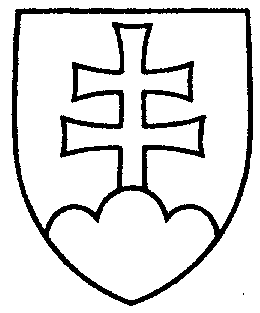 1705UZNESENIENÁRODNEJ RADY SLOVENSKEJ REPUBLIKYz 23. júna 2005k návrhu poslancov Národnej rady Slovenskej republiky Ľubice Navrátilovej a Petra Bódyho na vydanie zákona, ktorým sa mení a dopĺňa zákon č. 461/2003 Z. z. o sociálnom poistení v znení neskorších predpisov (tlač 1201) – prvé čítanie	Národná rada Slovenskej republiky	po prerokovaní uvedeného návrhu zákona v prvom čítaní	r o z h o d l a ,  že	podľa § 73 ods. 4 zákona Národnej rady Slovenskej republiky
č. 350/1996 Z. z. o rokovacom poriadku Národnej rady v znení neskorších predpisov	nebude pokračovať v rokovaní o tomto návrhu zákona.     Pavol   H r u š o v s k ý   v. r.   predsedaNárodnej rady Slovenskej republikyOverovatelia:Jozef  H e r i b a n   v. r.Ľubica  N a v r á t i l o v á   v. r.